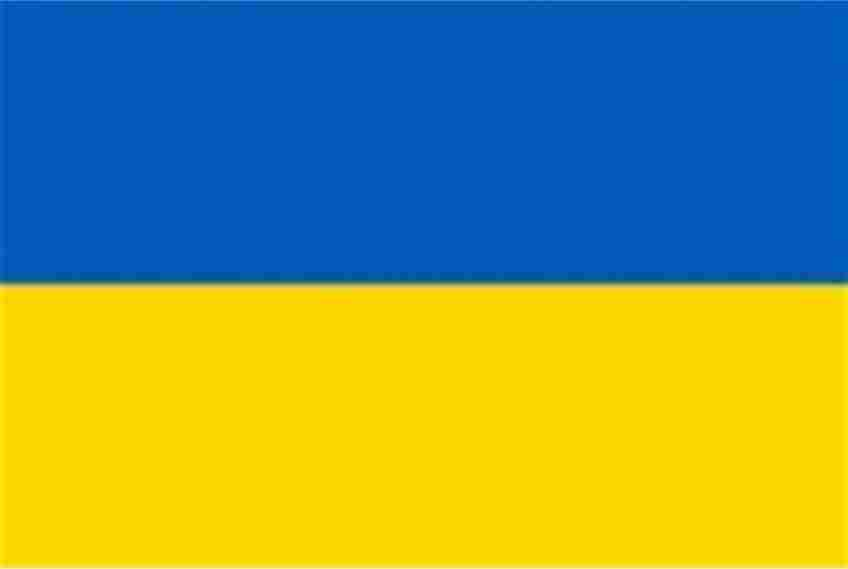 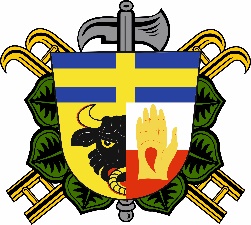 Vážení občané, Sbor dobrovolných hasičů Beňov se připojil k výzvě a vyhlašuje, organizuje materiální humanitární sbírku pro Ukrajinské obyvatelstvo postižené válkou. V beňovské hasičárně budeme v pondělí 7.3.2022 a úterý 8.3.2022 od 15:00 do 18:00 hodin sbírat humanitární pomoc, která bude následně odvezena do města Lvov, odkud bude převezena postiženým oblastem. ČÍM  MŮŽETE  PŘISPĚT:OBVAZY, NÁPLASTI, ŠKRTIDLADEZINFEKCE VE SPREJILIHOVÉ UBROUSKYJEDNORÁZOVÉ RUKAVICE  (ZDRAVOTNICKÉ LATEXOVÉ)LÉKY / MASTI / SIRUPY PRO DĚTI (OD BOLESTI, PRŮJMU A SNÍŽENÍ HOREČKY) POTRAVINY:KONZERVYČOKOLÁDY, OPLATKY, TYČINKYPRO DĚTI VÝŽIVY, PŘESNÍDÁVKYKÁVA, ČAJ, CUKR OSTATNÍ:SPACÁKY, DEKY, SVÍTILNY, BATERKYPLENKY, IZOLEPYVážení občané, Sbor dobrovolných hasičů Beňov se připojil k výzvě a vyhlašuje, organizuje materiální humanitární sbírku pro Ukrajinské obyvatelstvo postižené válkou. V beňovské hasičárně budeme v pondělí 7.3.2022 a úterý 8.3.2022 od 15:00 do 18:00 hodin sbírat humanitární pomoc, která bude následně odvezena do města Lvov, odkud bude převezena postiženým oblastem. ČÍM  MŮŽETE  PŘISPĚT:OBVAZY, NÁPLASTI, ŠKRTIDLADEZINFEKCE VE SPREJILIHOVÉ UBROUSKYJEDNORÁZOVÉ RUKAVICE  (ZDRAVOTNICKÉ LATEXOVÉ)LÉKY / MASTI / SIRUPY PRO DĚTI (OD BOLESTI, PRŮJMU A SNÍŽENÍ HOREČKY) POTRAVINY:KONZERVYČOKOLÁDY, OPLATKY, TYČINKYPRO DĚTI VÝŽIVY, PŘESNÍDÁVKYKÁVA, ČAJ, CUKR OSTATNÍ:SPACÁKY, DEKY, SVÍTILNY, BATERKYPLENKY, IZOLEPY